แบบประเมินค่างานตำแหน่งประเภทวิชาชีพเฉพาะหรือเชี่ยวชาญเฉพาะระดับชำนาญการ และระดับชำนาญการพิเศษ1.   ตำแหน่ง .............................................................. ระดับ .........................	สังกัด ........................................................................................................	ขอกำหนดเป็นตำแหน่ง ....................................... ระดับ ........................2. หน้าที่และความรับผิดชอบของตำแหน่ง2. หน้าที่และความรับผิดชอบของตำแหน่งตำแหน่งเดิมตำแหน่งใหม่    หน้าที่ความรับผิดชอบของ ตำแหน่ง...............................................(ระบุ) ระดับ..............(ระบุ) ตามที่ได้รับมอบหมาย มีดังนี้
1. ………………….……..…(ชื่อชิ้นงาน)...................................
...........................................................................................
(เป็นงานของระดับชำนาญการ ด้าน...........................
ข้อ...........) โดยมีขั้นตอนการดำเนินงาน ดังนี้...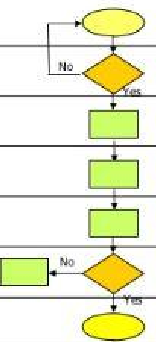 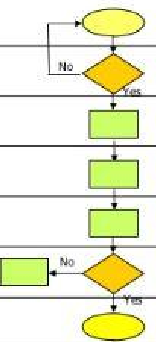 2. ………………….……..…(ชื่อชิ้นงาน)...................................
........................................................................................... (เป็นงานของระดับชำนาญการ ด้าน...........................
ข้อ...........) โดยมีขั้นตอนการดำเนินงาน ดังนี้...3. ………………….……..…(ชื่อชิ้นงาน)..............................................................................................................................
(เป็นงานของระดับชำนาญการ ด้าน...........................
ข้อ...........) โดยมีขั้นตอนการดำเนินงาน ดังนี้...
4. ………………….……..…(ชื่อชิ้นงาน).............................................................................................................................
(เป็นงานของระดับชำนาญการ ด้าน...........................
ข้อ...........) โดยมีขั้นตอนการดำเนินงาน ดังนี้... หน้าที่ความรับผิดชอบของตำแหน่ง.................(ระบุ) ระดับ..............(ระบุ) ตามมาตรฐานกำหนดตำแหน่ง ที่กำหนดโดย ก.พ.อ. เมื่อวันที่ 21 กย.2553 ได้ระบุหน้าที่ความรับผิดชอบ ดังนี้3.วิเคราะห์เปรียบเทียบคุณภาพ ความยุ่งยาก ความซับซ้อน การกำกับตรวจสอบ และการตัดสินใจ ของงานที่เปลี่ยนแปลงไป3.วิเคราะห์เปรียบเทียบคุณภาพ ความยุ่งยาก ความซับซ้อน การกำกับตรวจสอบ และการตัดสินใจ ของงานที่เปลี่ยนแปลงไปงานเดิมงานใหม่     จากหน้าที่และความรับผิดชอบของตำแหน่งของตำแหน่ง ...................... ...(ระบุ) ระดับ............. (ระบุ) งานที่ปฏิบัติมี
                 1. คุณภาพ 
                 2. ความยุ่งยากซับซ้อน 
                 3. การกำกับตรวจสอบ 
                 4. การตัดสินใจ  ในแต่ละชิ้นงานที่ปฏิบัติ ดังนี้
ชิ้นงาน : …………………………………………………………………
การปฏิบัติ :...................................................................... ............................................................................................ ............................................................................................ ............................................................................................ ............................................................................................ ............................................................................................ ............................................................................................ ............................................................................................ ............................................................................................ ............................................................................................ ............................................................................................ ............................................................................................     งานใหม่ของตำแหน่งของตำแหน่ง...................... (ระบุ) ระดับ............. (ระบุ) งานที่ปฏิบัติมี        
        1. คุณภาพ
        2. ความยุ่งยากซับซ้อน
        3. การกำกับตรวจสอบ
        4. การตัดสินใจ     มีการปฏิบัติที่ไม่น้อยไปกว่างานที่ได้ปฏิบัติในระดับปฏิบัติการ ดังนี้ ชิ้นงาน : ……………………………………………………………
การปฏิบัติ :................................................................... ........................................................................................ ........................................................................................ ........................................................................................ ........................................................................................ ........................................................................................ ........................................................................................ ........................................................................................ ........................................................................................ ........................................................................................ ........................................................................................ ........................................................................................ ........................................................................................ ........................................................................................ 3.วิเคราะห์เปรียบเทียบคุณภาพ ความยุ่งยาก ความซับซ้อน การกำกับตรวจสอบ และการตัดสินใจ ของงานที่เปลี่ยนแปลงไป3.วิเคราะห์เปรียบเทียบคุณภาพ ความยุ่งยาก ความซับซ้อน การกำกับตรวจสอบ และการตัดสินใจ ของงานที่เปลี่ยนแปลงไปงานเดิมงานใหม่ชิ้นงาน : …………………………………………………………………
การปฏิบัติ :..... ................................................................. ............................................................................................ ......................... .................................................................... ............................................................................................ ............................................................................................ ............................................................................................ ............................................................................................ ............................................................................................ ............................................................................................ ............................................................................................ ............................................................................................ ............................................................................................ ............................................................................................ ............................................................................................ ............................................................................................ ............................................................................................ ............................................................................................ ............................................................................................ ............................................................................................ ............................................................................................ ............................................................................................ ชิ้นงาน : ……………………………………………………………
การปฏิบัติ :.................................................................. ........................................................................................ ........................................................................................ ........................................................................................ ........................................................................................ ........................................................................................ ........................................................................................ ........................................................................................ ........................................................................................ ........................................................................................ ........................................................................................ ........................................................................................ ........................................................................................ ........................................................................................ ........................................................................................ ........................................................................................ ........................................................................................ ........................................................................................ ........................................................................................ ........................................................................................ ........................................................................................ ........................................................................................ ........................................................................................ ........................................................................................ ........................................................................................ ........................................................................................ 3.วิเคราะห์เปรียบเทียบคุณภาพ ความยุ่งยาก ความซับซ้อน การกำกับตรวจสอบ และการตัดสินใจ ของงานที่เปลี่ยนแปลงไป3.วิเคราะห์เปรียบเทียบคุณภาพ ความยุ่งยาก ความซับซ้อน การกำกับตรวจสอบ และการตัดสินใจ ของงานที่เปลี่ยนแปลงไปงานเดิมงานใหม่ชิ้นงาน : …………………………………………………………………
การปฏิบัติ :...................................................................... ............................................................................................ ............................................................................................ ............................................................................................ ............................................................................................ ............................................................................................ ............................................................................................ ............................................................................................ ............................................................................................ ............................................................................................ ............................................................................................ ............................................................................................ ............................................................................................ ............................................................................................ ............................................................................................ ............................................................................................ ............................................................................................ ............................................................................................ ............................................................................................ ............................................................................................ ............................................................................................ ............................................................................................ ชิ้นงาน : ……………………………………………………………
การปฏิบัติ :................................................................ ........................................................................................ ........................................................................................ ........................................................................................ ........................................................................................ ........................................................................................ ........................................................................................ ........................................................................................ ........................................................................................ ........................................................................................ ........................................................................................ ........................................................................................ ........................................................................................ ........................................................................................ ........................................................................................ ........................................................................................ ........................................................................................ ........................................................................................ ........................................................................................ ........................................................................................ ........................................................................................ ........................................................................................ ........................................................................................ ........................................................................................ ........................................................................................ ........................................................................................ 3.วิเคราะห์เปรียบเทียบคุณภาพ ความยุ่งยาก ความซับซ้อน การกำกับตรวจสอบ และการตัดสินใจ ของงานที่เปลี่ยนแปลงไป3.วิเคราะห์เปรียบเทียบคุณภาพ ความยุ่งยาก ความซับซ้อน การกำกับตรวจสอบ และการตัดสินใจ ของงานที่เปลี่ยนแปลงไปงานเดิมงานใหม่ชิ้นงาน : …………………………………………………………………
การปฏิบัติ :....................................................................... ............................................................................................ ............................................................................................ ............................................................................................ ............................................................................................ ............................................................................................ ............................................................................................ ............................................................................................ ............................................................................................ ............................................................................................ ............................................................................................ ............................................................................................ ............................................................................................ ............................................................................................ ............................................................................................ ............................................................................................ ............................................................................................ ............................................................................................ ............................................................................................ ............................................................................................ ............................................................................................ ............................................................................................ ชิ้นงาน : ……………………………………………………………
การปฏิบัติ :................................................................. ........................................................................................ ........................................................................................ ........................................................................................ ........................................................................................ ........................................................................................ ........................................................................................ ........................................................................................ ........................................................................................ ........................................................................................ ........................................................................................ ........................................................................................ ........................................................................................ ........................................................................................ ........................................................................................ ........................................................................................ ........................................................................................ ........................................................................................ ........................................................................................ ........................................................................................ ........................................................................................ ........................................................................................ ........................................................................................ ........................................................................................ ........................................................................................ ........................................................................................ 